Rabbi Yonah Gross							Beth HamedroshWho Decides What?  Perspectives on Divine Willבראשית פרק טו פסוק יג ויאמר לאברם ידע תדע כי גר יהיה זרעך בארץ לא להם ועבדום וענו אתם ארבע מאות שנה: וגם את הגוי אשר יעבדו דן אנכי ואחרי כן יצאו ברכש גדול: תלמוד בבלי מסכת חולין דף ז עמוד ב  ואמר ר' חנינא: אין אדם נוקף אצבעו מלמטה אלא א"כ מכריזין עליו מלמעלה, שנאמר: +תהלים ל"ז+ מה' מצעדי גבר כוננו, +משלי כ'+ ואדם מה יבין דרכו.ספר החינוך מצוה רמא -שלא לנקום משרשי המצוה, שידע האדם ויתן אל לבו כי כל אשר יקרהו מטוב עד רע, הוא סיבה שתבוא עליו מאת השם ברוך הוא, ומיד האדם מיד איש אחיו לא יהיה דבר בלתי רצון השם ברוך הוא, על כן כשיצערהו או יכאיבהו אדם ידע בנפשו כי עוונותיו גרמו והשם יתברך גזר עליו בכך, ולא ישית מחשבותיו לנקום ממנו כי הוא אינו סיבת רעתו, כי העוון הוא המסבב, וכמו שאמר דוד עליו השלום [שמואל ב' ט"ז, י"א] הניחו לו ויקלל כי אמר לו השם יתברך, תלה הענין בחטאו ולא בשמעי בן גרא. ועוד נמצא במצוה תועלת רב להשבית ריב ולהעביר המשטמות מלב בני אדם, ובהיות שלום בין אנשים יעשה השם שלום להם. דברים פרק ל פסוק יט העידתי בכם היום את השמים ואת הארץ החיים והמות נתתי לפניך הברכה והקללה ובחרת בחיים למען תחיה אתה וזרעך:Ohr Hachaim: Bereishis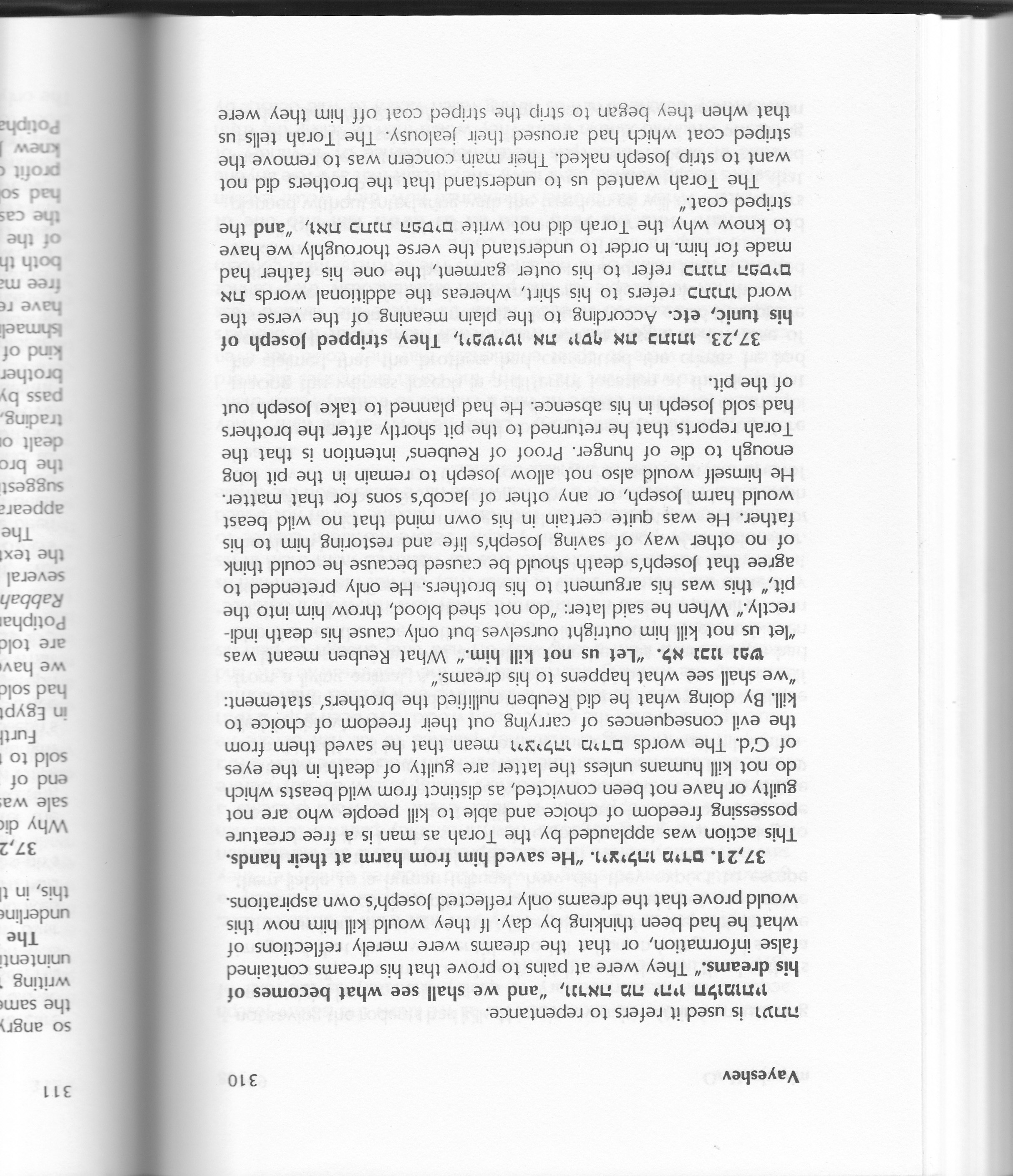 רמב"ם הלכות תשובה פרק ה הלכה א -רשות לכל אדם נתונה אם רצה להטות עצמו לדרך טובה ולהיות צדיק הרשות בידו, ואם רצה להטות עצמו לדרך רעה ולהיות רשע הרשות בידו, …הלכה ב-אל יעבור במחשבתך דבר זה שאומרים טפשי אומה"ע ורוב גולמי בני ישראל שהקב"ה גוזר על האדם מתחלת ברייתו להיות צדיק או רשע, אין הדבר כן אלא כל אדם ראוי לו להיות צדיק כמשה רבינו או רשע כירבעם או חכם או א סכל או רחמן או אכזרי או כילי או שוע וכן שאר כל הדעות, …  הוא שירמיהו אמר מפי עליון לא תצא הרעות והטוב, כלומר אין הבורא גוזר על האדם להיות טוב ולא להיות רע, וכיון שכן הוא נמצא זה החוטא הוא הפסיד את עצמו, ולפיכך ראוי לו לבכות ולקונן על חטאיו ועל מה שעשה לנפשו וגמלה רעה, הוא שכתוב אחריו מה יתאונן אדם חי וגו', וחזר ואמר הואיל ורשותנו בידינו ומדעתנו עשינו כל הרעות ראוי לנו לחזור בתשובה ולעזוב רשענו שהרשות עתה בידינו הוא שכתוב אחריו נחפשה דרכינו ונחקורה ונשובה וגו'. הלכה ג-ודבר זה עיקר גדול הוא והוא עמוד התורה והמצוה שנאמר ראה נתתי לפניך היום את החיים, וכתיב ראה אנכי נותן לפניכם היום, כלומר שהרשות בידכם וכל שיחפוץ האדם לעשות ממעשה בני האדם עושה בין טובים בין רעים, הלכה ד-לפיכך דנין אותו לפי מעשיו אם עשה טובה מטיבין לו ואם עשה רעה מריעין לו, הוא שהנביא אומר מידכם היתה זאת לכם, גם המה בחרו בדרכיהם, ובענין זה אמר שלמה שמח בחור בילדותך ודע כי על כל אלה יביאך האלהים במשפט, כלומר דע שיש בידך כח לעשות ועתיד אתה ליתן את הדין. הלכה ה-שמא תאמר והלא הקב"ה יודע כל מה שיהיה וקודם שיהיה ידע שזה יהיה צדיק או רשע או לא ידע, אם ידע שהוא יהיה צדיק אי אפשר שלא יהיה צדיק ואם תאמר שידע שיהיה צדיק ואפשר שיהיה רשע הרי לא ידע הדבר על בוריו, דע שתשובת שאלה זו ארוכה מארץ מדה ורחבה מני ים וכמה עיקרים גדולים והררים רמים תלויים בה אבל צריך אתה לידע ולהבין בדבר זה שאני אומר, כבר בארנו בפ' שני מהלכות יסודי התורה שהקב"ה אינו יודע מדיעה שהיא חוץ ממנו כבני אדם שהם ודעתם שנים, אלא הוא יתעלה שמו ודעתו אחד ואין דעתו של אדם יכולה להשיג דבר זה על בוריו וכשם שאין כח באדם להשיג ולמצוא אמתת הבורא שנאמר כי לא יראני האדם וחי אין כח באדם להשיג ולמצוא דעתו של בורא, הוא שהנביא אמר כי לא מחשבותי מחשבותיכם ולא דרכיכם דרכי, וכיון שכן הוא אין בנו כח לידע היאך ידע הקב"ה כל הברואים והמעשים אבל ג נדע בלא ספק שמעשה האדם ביד האדם ואין הקב"ה מושכו ולא גוזר עליו לעשות כך, ולא מפני קבלת הדת בלבד נודע דבר זה אלא בראיות ברורות מדברי החכמה, ומפני זה נאמר בנבואה שדנין את האדם על מעשיו כפי מעשיו אם טוב ואם רע וזה הוא העיקר שכל דברי הנבואה תלויין בו. +/השגת הראב"ד/… א"א לא נהג זה המחבר מנהג החכמים שאין אדם מתחיל בדבר ולא ידע להשלימו והוא החל בשאלות קושיות והניח הדבר בקושיא והחזירו לאמונה וטוב היה לו להניח הדבר בתמימות התמימים ולא יעורר לבם ויניח דעתם בספק ואולי שעה אחת יבא הרהור בלבם על זה, ואע"פ שאין תשובה נצחת על זה טוב הוא לסמוך לו קצת תשובה ואומר, אם היו צדקת האדם ורשעתו תלוים בגזירת הבורא ית' היינו אומרים שידיעתו היא גזירתו והיתה לנו השאלה קשה מאד ועכשיו שהבורא הסיר זו הממשלה מידו ומסרה ביד האדם עצמו אין ידיעתו גזירה אבל היא כידיעת האצטגנינים שיודעים מכח אחר מה יהיו דרכיו של זה …, וכל זה איננו שוה.+ רמב"ם הלכות תשובה פרק ב - הלכה אאי זו היא תשובה גמורה, זה שבא לידו דבר שעבר בו ואפשר בידו לעשותו ופירש ולא עשה מפני התשובה, לא מיראה ולא מכשלון כח, כיצד הרי שבא על אשה בעבירה ולאחר זמן נתייחד עמה והוא עומד באהבתו בה ובכח גופו ובמדינה שעבר בה ופירש ולא עבר זהו בעל תשובה גמורה, 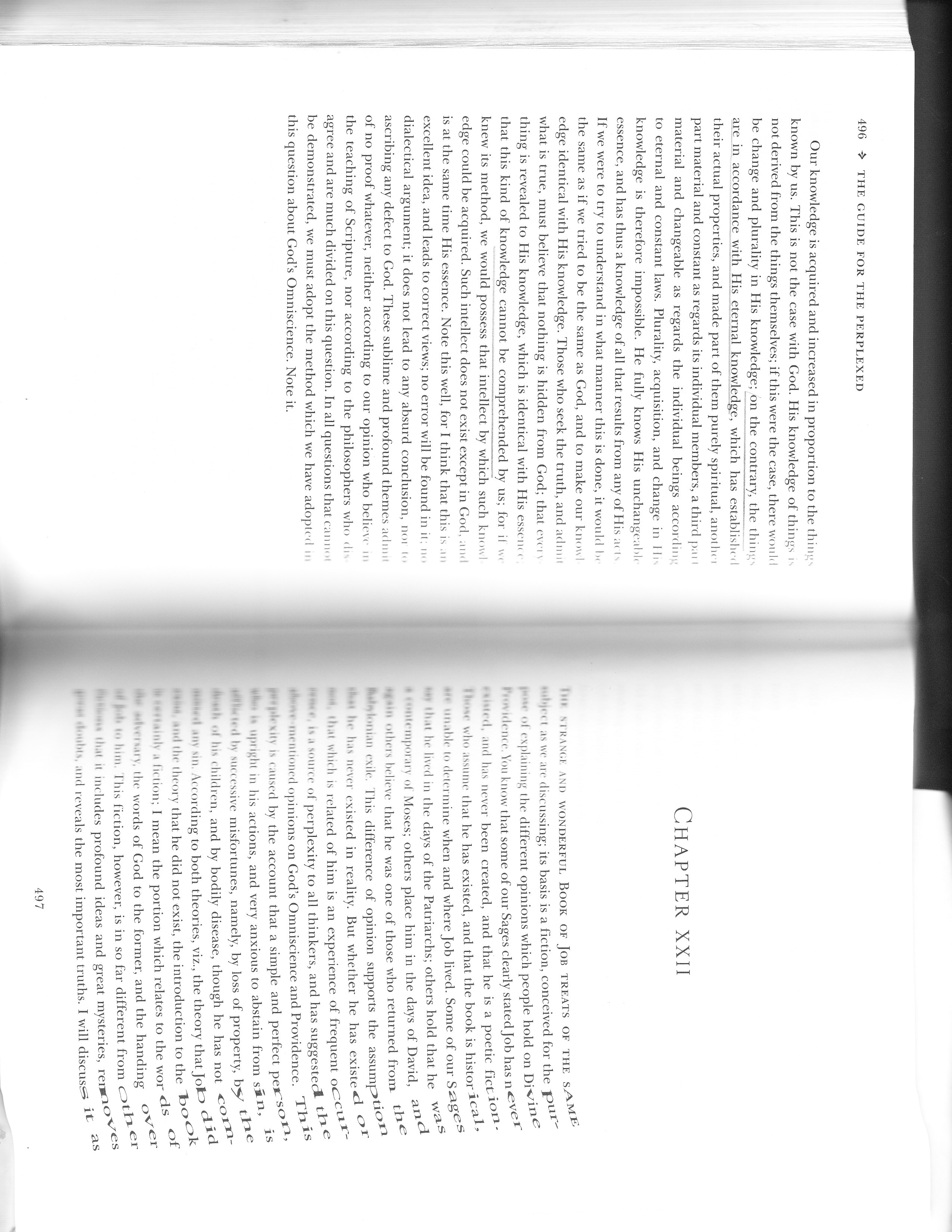 Rambam, Moreh Nevuchim 3:20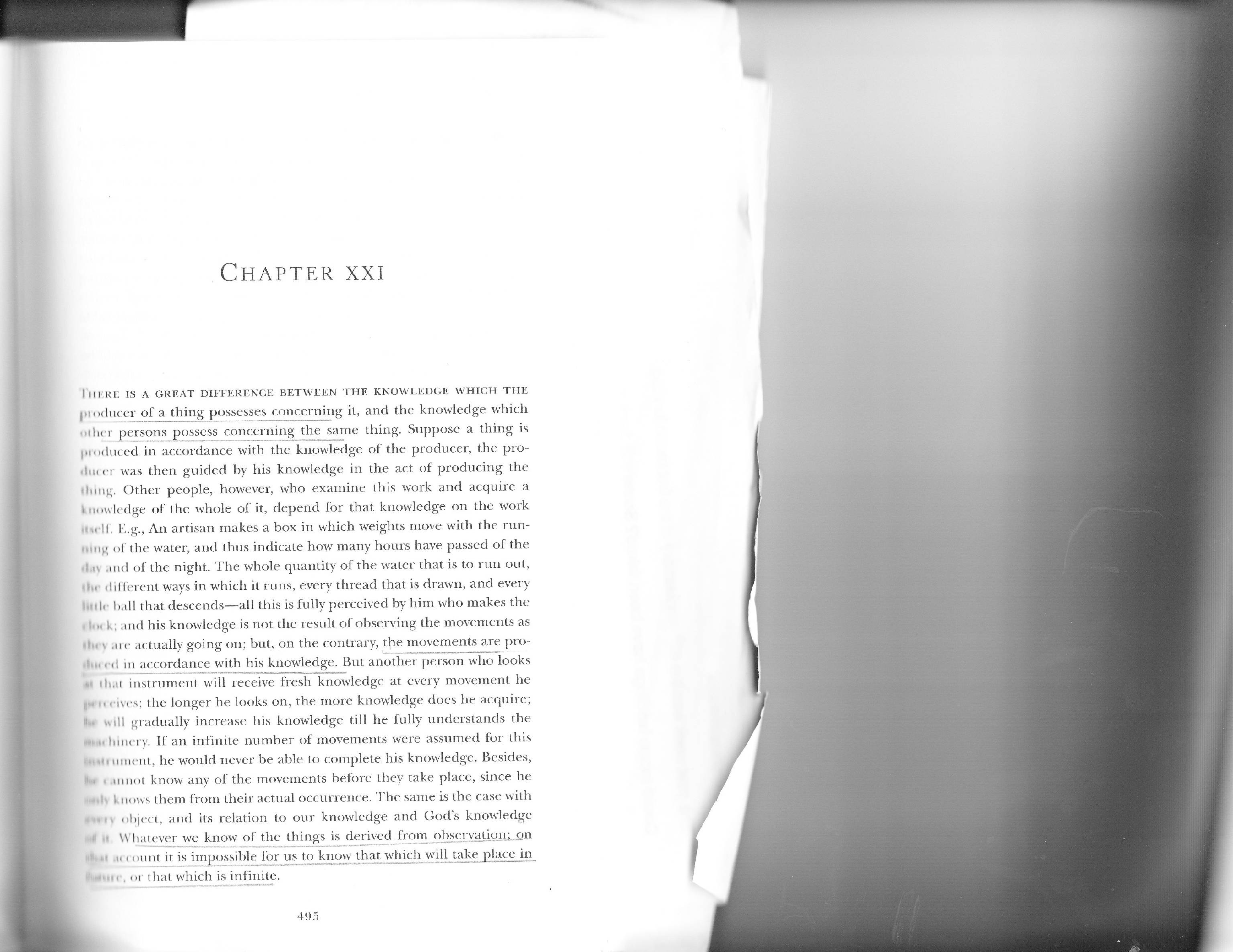 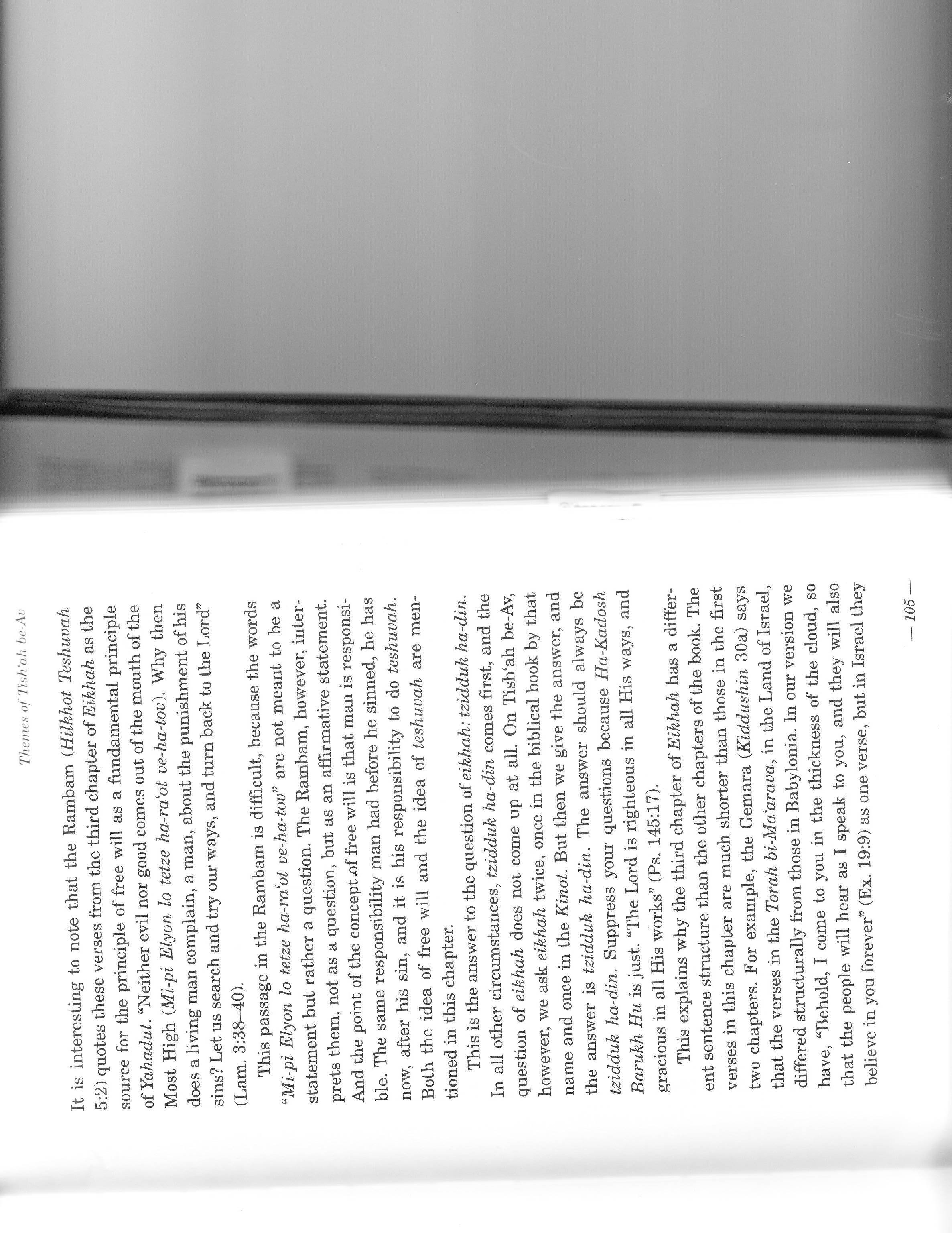 